第十六課 倫理教導(13:1-6)《希伯来書》的作者在12章28節呼籲基督徒要用敬虔的心事奉神，藉此表達他們感恩的心。作者認爲真正事奉神，是表現在服事祂的百姓上，所以在結束這封書信的時候，不忘爲我們臚列了基督徒的五大生活凖則：互相友愛（13：1）慷慨接待（13：2）同情受困的人（13：3）要有貞潔的生活（13：4）有知足的生活（13：5）經文你們務要常存弟兄相愛的心。不可忘記用愛心接待客旅；因為曾有接待客旅的，不知不覺就接待了天使。你們要記念被捆綁的人，好像與他們同受捆綁；也要記念遭苦害的人，想到自己也在肉身之內。婚姻，人人都當尊重，床也不可污穢；因為苟合行淫的人神必要審判。你們存心不可貪愛錢財，要以自己所有的為足；因為主曾說：“我總不撇下你，也不丟棄你。”所以我們可以放膽說：“主是幫助我的，我必不懼怕，人能把我怎麼樣呢？”我們可以把這6節經文分爲三大部分：弟兄相愛（1-3）尊重婚姻（4）不可貪財（5-6）第1節【弟兄相愛】，主内的弟兄姐妹。第2節【接待客旅】，有人認爲這是暗指未信主的人，但這節經文是緊接弟兄相愛而來的，因此應該是指在異郷的基督徒，如宣教士。第3節【記念】，不但表現在思想上，更應該表現在實際行動上。第4節【床也不可污穢】，等於“也不要犯姦淫”床第應是無玷的 (思高)夫妻必須忠實相待（現代譯本）問題一根據13章1-6節，一一列出基督徒的五大生活凖則。問題二試思想“不可忘記用愛心接待客旅；因為曾有接待客旅的，不知不覺就接待了天使？”（來13：2）不知道大家有没有看過《龍門客栈》這部電影，感覺古代的“旅店”都有點恐怖（很多都是所謂的黑店），古希腊有一本名著，叫《蛙》，其中就說两個人選擇旅店的凖則是，哪一家旅店的跳蚤比較少。2019年前，以色列伯利恆的旅店就没有好好招待一個即将臨盆的孕婦，結果耶稣就誕生在一家旅店的馬槽，在今天，這絕對是一件不可思議的事情。古今中外都提倡用愛心接待客旅，希腊神話裏的太陽神也被稱爲“陌生人的神”，意思是它願意保護在路上的旅客，中國古代的各大寺院更是經營旅店的能手。聖經有很多有闗接待客旅的故事：亞伯拉罕接待三行客（創18：1-33）、羅德與两個天使（創19：1-29）、妓女喇合與探子（書2：1-24）、米迦與利未少年（士17：7-13）、利未人與其妾（士19：15-30）。所以我們完全不稀奇《希伯来書》的作者爲什麽會提出愛心接待客旅這一教導，更把它列爲基督徒的一個倫理凖則。這是一個猶太人的傳統，猶太人說：“這個世界有六種事物的果子，人吃了之後，在将來的世界，頭上會長出角來。”其中一種就是：“款待陌生客旅，探访患病的人。”但很不幸，在異教文化的逼迫之下，猶太人也開始漸漸忘記了這一美好的傳統，正如耶稣在《馬可福音》6章10-11中說：“何處的人不接待你們……就把脚上的塵土跺下去，對他們作見證。”所以作者鼓励這些猶太基督徒要重拾“用愛心接待客旅”，這對福音的傳播很有幚助。今天，我們也可能漸漸忘記了聖經這一教導，今天我們並不一定需要開放家庭招待陌生的客旅，但我們一定要有善待那些爲主工作的“客旅”，如孤單的傳教士、疲惫的牧者、缺乏供應的同工，因爲我們接待這些“客旅”其實就是“不知不覺就接待了天使。”去年《生命光》離開Frankston之後，就有一位姐妹打電話給我，說她要奉獻$800支持他們的事工。願神祝福我們都有這樣一份“愛心接待客旅”的感動。問題三自由分享“常存弟兄相愛的心”（13：1）你們務要常存弟兄相愛的心。以下是我其中一篇講章的節録（那篇講章的題目是《彼此相愛》，約翰福音13：34-35）彼此相爱是基督的命令彼此相愛這是主耶稣臨走之前賜下的一條命令，所以我們要特别注意两點，第一它不是可有可無的，第二它不是因人而愛的。關於可有可無這點，我想我們都會說“我們必須義無反顧地彼此相愛”，因爲這是主耶稣的命令、因爲這是聖經的教導之一、因爲這是主耶稣以身作則的一個示範、因爲這是我們基督徒的標誌。但很多時候，我們都會不知不覚地陷入因人而愛這一陷阱，也就是我們只會錦上添花。這人與我關係好，我就愛；這人性格開朗，我就愛；這人樣貌可愛，我就愛；這人學識淵博，我就愛；這人身家豐厚，我就愛。但是耶稣基督所說的彼此相愛不是這樣的，祂說“我怎樣愛你們，你們也要怎樣相愛！”福音書裏的耶稣基督愛孤兒寡婦、耶稣基督愛病者罪人、耶稣基督愛窮人弱者、甚至還愛那出賣祂的猶大（爲他洗脚）。是啊！雪中送碳是不容易，靠我們自己，真很難做得到，求聖靈帶領我們彼此相愛！要彼此相愛，我們必須明白教會是一個群體，裏面肯定有不同的人：有光明的與黑暗的、成功的與失败的、叫人羡慕的與叫人不快的、成熟的與幼稚的。但他們都是基督的肢體，我們都被一個父親所愛着。不然的話，我們便會分門别類。以前我在我母會帶過一個小組，我們大家無論在年齢、背景、職業、孩子年齢、個人興趣（弟兄們都喜歡政治和歷史）都很接近，所以我們聚在一起真有“相見恨晚”的感覚，有些家庭說: “我們最好每個禮拜都有聚會。”但很快這些太多的【接近】就慢慢形成了“分門别類”，我們有強烈的排外心理，我們也嘗試邀請新家庭的加入，但結果都有一種“格格不入”的感覚，最後這小組就再也不成長了。所以弟兄姐妹，我們在主内不要以自己的喜好去彼此相愛，要愛我們身邊各種的人。彼此相愛是我們的特徵今天我們生活在一個很特别的時代，我們很多人都有【後現代主義者】的特徵，我們懷疑和自我，很多人喜歡說“對你來說那是真的，而對我來說未必”或者 “這只是你的看法”。所以我們很難向人傳講福音，很難在這個時代，做一盞明燈，爲主發光，吸引人來到主前。有這樣一個小故事，一根大鐵棍費力的想撬开一把鎖，但是怎麽用力都徒勞無功。這時來了一個小鑰匙，叭的一聲，鎖就開了。大鐵棍很不服氣，它說：“你不像我這麽強壯和大力，你怎麽會可以一下子就把這鎖打開呢？”小鑰匙說；“因爲我懂它的心”。人人都需要愛，愛是萬能的鑰匙，它可以打開任何冰封的心。我們這個愛的群體如果有彼此相愛的特徵，也就是我們真的能切實彼此相爱，讓人一看就會說，你是基督徒!正如耶稣說：“你們若有彼此相愛的心，眾人因此就認出你們是我的門徒了。”這樣彼此相愛就是一個傳福音，見證基督的有效途徑。這裏有一個21秒的短片，是大衞鲍森牧師的一個講座的節錄，他說得非常好，非基督徒在教會裏是看不見上帝的愛，但他們可以看到教會弟兄结姐妹之間的愛，它将會是最吸引非信徒的一個教會特徵。就我們家來說，我們的改變也是因爲弟兄姐妹的彼此相愛，2006年十月左右師母流產了，當時我們在澳洲擧目無親，我們什麽也不懂（第一胎在香港有家人照顧），但當時教會的弟兄姐妹很關心我們，他們爲我們準備食物和開導我們。我們很受感動，因此我們也就不在做“禮拜天的基督徒”了，我們積極參與教會的一切事工。 彼此相愛不是一句口號，耶稣基督所說的彼此相愛是一些實際的行動，老牧師在《約翰壹書》3章18節說：“小子們哪，我們相愛，不要只在言語和舌頭上，總要在行為和誠實上。”這是一張諷刺一位兒子只在言語上盡孝的漫畫，這也是我們基督徒的一個警惕。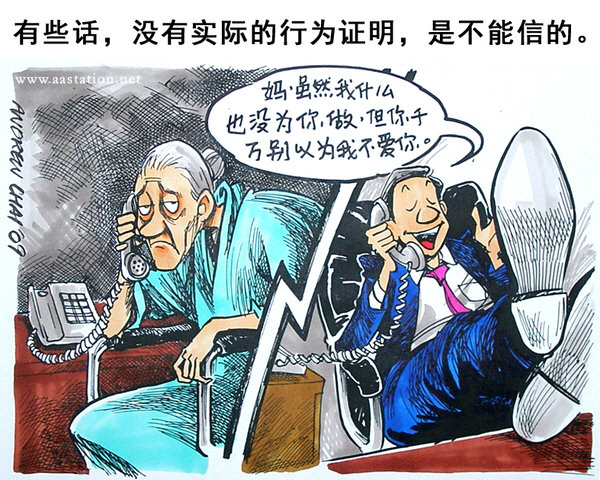 我們可以說彼此相愛是多方面的，它可以是彼此親熱、彼此恭敬、彼此造就、彼此接納、彼此問候、彼此勸誡、彼此照顧、彼此服事、彼此擔當、彼此寬容、彼此順服、彼此安慰、彼此認罪、彼此代禱、彼此款待。弟兄姐妹，我們都希望被愛，但你需要首先成为一个付出愛的人，正如耶稣說：“你們願意人怎樣待你們，你們也要怎樣待人。”（太7：12） 彼此相愛是愛我們的主很多基督徒都有這樣的錯誤觀點，“神真偉大！我要好好地愛我的神！”所以他就全心全意地定睛在神的身上，而忽略了身邊的弟兄姐妹。就像這張漫畫裏的弟兄一樣，他在收奉獻，他覚得積極參與事奉就是愛神的表現，但他卻對弱勢群體態度惡劣，這真是愛神嗎？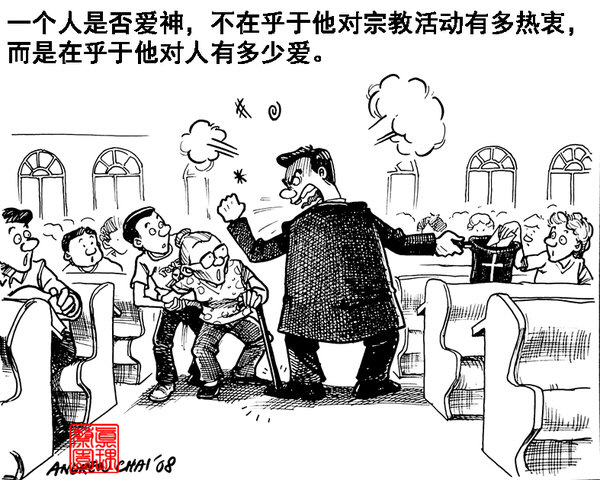 我想大家都不會覚得這位弟兄是真的愛主。正如約翰在《約翰壹書》裏說“不愛他所看見的弟兄，就不能愛沒有看見的神”( 約一4:20)。在主耶稣的眼裏，愛神和愛人是不可分的。我們可以這樣做一個結論，弟兄姐妹之間彼此相愛就是愛主。每一次我們愛弟兄不只是我們的弟兄有所享受和有所得着，就是我們的主也有所享受和有所得着。凡是我們作在弟兄身上的，主感覚就是作在他身上一樣。主耶稣在馬太福音裏說：人接待你們就是接待我，接待我就是接待那差我來的（太10：40）。我實在告訴你們，這些事你們既作在我這弟兄中一个最小的身上，就是作在我身上了（太25：37-40）。 聖經說主耶稣在大馬色的路上向保羅顯現時說：“掃羅，掃羅，你爲什麽逼迫我？”（徒9:34），一看到這段經文，我們可能會爲掃羅打抱不平，掃羅是有逼迫耶稣的門徒，但他没逼迫過耶稣啊？但我們如果明白了彼此相愛就是愛主這道理的話，那我們就會明白主耶稣的憤怒了，因爲逼迫主的門徒，就是逼迫主。因爲主和教會是一體的，他和門徒是不可分開的。彼此相愛是復興的基石彼此相愛也是教會復興的基石，初期教會可以講是教會歷史上最黑暗的一段時期，當時的基督徒可以講是受盡逼迫，無論是羅馬帝國當局，還是猶太人都待見基督徒。無數的基督徒都在那時候，爲了自己的信仰而被害得家破人亡。耶稣的12個門徒，除了老牧師約翰之外，没有一個善終。但是初期教會也是教會歷史上最復興的一段時期，其中一個原因就是初期教會有彼此相愛這復興的基礎。當時信徒都緊密相連，彼此照顧。在他們中間人人平等，富有的與貧窮的一同坐席，分享愛筵。初期教會的教父特土良總結初期教會的復興原因時說： “主要因着我們出於那種如此高尚的愛的行爲，許多人就曉得我們的身份！他們說： ‘看，他們彼此多麽相愛……看，他們是這樣隨時心甘情願，彼此爲對方而死。’”耶路撒冷聖殿大家都聽過，但聖殿的原址是什麽呢？據說它是一個叫阿珥楠的禾場，這禾場有一個美麗而動人的故事。這禾場原本住著兩個兄弟：一個叫阿珥楠，一個叫亞勞拿。他們兄弟俩雖已分家，但卻仍然極其親愛和睦，兩家的禾場也相連在一起。收割的時候，亞勞拿心裏想，哥哥家人口多，自己家人口少，應當送些收成給他。於是到了夜晚，亞勞拿就暗暗搬了些禾捆到哥哥那裏。這一邊，哥哥阿珥楠心裏也在想，弟弟人口雖少，總還是比自己年幼，何況神賜的糧食是如此豐盛，理當送些給弟弟。所以稍晚一些，阿珥楠也搬了些禾捆到弟弟那裏。 第二天，兄弟兩人分別到自己禾場上，卻見禾捆一堆也沒少，心裏很詫異，不知道怎麼回事。當天晚上，兄弟二人又開始暗暗的互送禾捆，這樣一連好幾天，他們始終沒撞在一起，只知道再怎麼搬，禾捆永遠是那麼的多。他們還暗暗思想是不是神在工作。有一天晚上，二人終於在送禾捆的途中相遇了。當他們各自說出的緣由時，不禁相擁而泣。 	所羅門王後來就在這塊禾場上，穩穩蓋起了雄偉的第一聖殿。弟兄姐妹！在一個紛紛擾擾吵鬧的家中，神不會應允眾人的禱告，因為他們並沒有彼此相愛。但在弟兄相愛的禾場上，神能應允，神能賜福，愛永遠是一切建造的根基。正所謂“家和萬事興，家衰口不停!”經節凖則原因/鼓励/後果1常存弟兄相愛的心-2愛心接待客旅因爲曾有接待客旅的，不知不覺就接待了天使3a記念被捆綁的人好像與他們同受捆綁3b記念遭苦害的人想到自己也在肉身之內4尊重婚姻，床也不可污穢苟合行淫的人神必要審判5不可貪愛錢財，要知足主曾說：“我總不撇下你，也不丟棄你。”